УТВЕРЖДАЮДиректор  ГУО «СШ №17 г. Бреста»_____________________В.И. Брегер План воспитательной работы в 6-й день неделина 4-ю четверть 2022-2023 уч. год   ГУО «Средняя школа №17 г.Бреста»                                                                                                               Зам. дир-ра по ВР                                         Коваль А.Б.В план могут вносится изменения!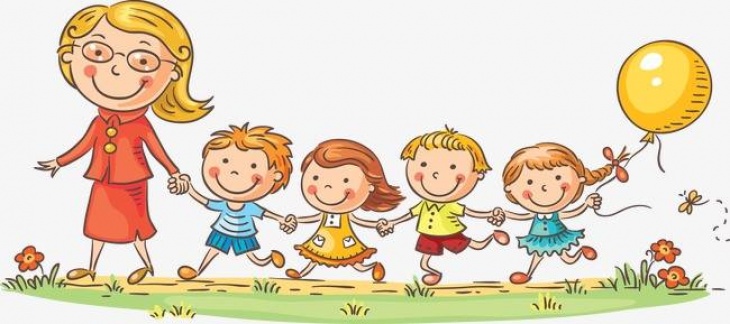 Суббота(дата), направление работыКлассВремяМероприятиеОтветственный за проведениеМесто проведения8 апреляДень пропагандыздорового образа жизни(ТМ, конкурс рисунков и др.)2 кл.10.00Конкурс рисунков «Здоровое питание»Гулько Н.С.Каб № 228 апреляДень пропагандыздорового образа жизни(ТМ, конкурс рисунков и др.)3 кл.10.00Конкурс рисунков «Враги души и тела»Угляница Я.И.Каб № 58 апреляДень пропагандыздорового образа жизни(ТМ, конкурс рисунков и др.)4кл.10.00Викторина «Продукты полезные и не полезные»Ососкова Т.И.Каб № 348 апреляДень пропагандыздорового образа жизни(ТМ, конкурс рисунков и др.)6кл. 11.00Мастер-класс по изготовлению брошюр «Мы за ЗОЖ»Дубограй Л.А.Каб №378 апреляДень пропагандыздорового образа жизни(ТМ, конкурс рисунков и др.)7 кл.10.00Твор. маст. «Создание буклетов «за здоровый образ жизни»» Крусь О.И.Каб № 418 апреляДень пропагандыздорового образа жизни(ТМ, конкурс рисунков и др.)8 кл.10.00Создание коллажа «Я и ЗОЖ»Черняк С.В.Каб № 488 апреляДень пропагандыздорового образа жизни(ТМ, конкурс рисунков и др.)9 кл.10.00Конкурс рисунков «Я выбираю ЗОЖ»Хворак Т.А.Каб № 588 апреляДень пропагандыздорового образа жизни(ТМ, конкурс рисунков и др.)10-11 кл.10.00Конкурс презентаций «Слагаемые здоровья»Тишкова Л.А.Каб №5715 апреляДень трудовоговоспитания ипрофессиональнойориентации2  кл. 10.00Викторина «Калейдоскоп профессий»Горошко Т.П.Каб №2215 апреляДень трудовоговоспитания ипрофессиональнойориентации3 кл.10.00Игра «Угадай профессию»Кондратович С.С.Каб № 2015 апреляДень трудовоговоспитания ипрофессиональнойориентации4 кл.10.00«Новые профессии в 21 веке»Ремизова С.Ю.Каб № 1915 апреляДень трудовоговоспитания ипрофессиональнойориентации6 кл.10.00Презентация «В мире увлекательных профессий»Зданевич С.А.Каб № 52 15 апреляДень трудовоговоспитания ипрофессиональнойориентации7 кл12.30Викторина «В мире професий»Юхимук А.А.Каб № 4115 апреляДень трудовоговоспитания ипрофессиональнойориентации8 кл.10.00Деловая игра «Моя будущая профессия»Гулевич О.Л.Каб № 15 апреляДень трудовоговоспитания ипрофессиональнойориентации9 кл.12.00Анкетирование «Моя будущая профессия»Гулевич В.П.Каб №57 15 апреляДень трудовоговоспитания ипрофессиональнойориентации10-11 кл.11.00«Моё профессиональное будущее»Сыса И.Ф.Каб № 422 апреляДеньвзаимодействия с семьёй2 кл10.00Беседа «История моей семьи»Литвинко Е.А.Каб № 2222 апреляДеньвзаимодействия с семьёй3 кл.10.00Экскурсия в музей «5-й форт»Рогожинская О.А.22 апреляДеньвзаимодействия с семьёй4 кл. .10.00 Беседа «Увлечение моей семьи»Сохоневич Н.А.Каб № 5022 апреляДеньвзаимодействия с семьёй5 кл12.00Клуб знатоков естественных наук(заседание №1)Божик Л.В.Каб № 6222 апреляДеньвзаимодействия с семьёй6 кл.10.00Творческая мастерская «Моя семья – моя гордость» Гуриш Р.В.Каб № 22 апреляДеньвзаимодействия с семьёй7 кл.Творческая мастерская «Эссе: традиции моей семьи»Лепесевич Н.В.Каб № 22 апреляДеньвзаимодействия с семьёй8 кл.10.30Творческая мастерская «Создание семейного древа»Мороз И.В.Каб № 5322 апреляДеньвзаимодействия с семьёй9 кл.11.00Творческая мастерская «Создание семейного древа»Буц И.Я.Каб № 4622 апреляДеньвзаимодействия с семьёй10-11  кл.11.00Субботний кинолекторий «Чернобыль»Кузнецова А.М.Каб № 4929 апреляТрадиции школыИстоки( народные обряда и традиции)2 кл.9.00Конкурс чтецов «Очарование весны»Силюк Т.А.Каб № 2229 апреляТрадиции школыИстоки( народные обряда и традиции)3 кл.10.00Конкурс рисунков «Мир! Труд! Май!»Провалова П.Н.Каб №529 апреляТрадиции школыИстоки( народные обряда и традиции)4 кл.10.00Викторина «Весна-красна»Бандаренко Г.Н.Каб №2129 апреляТрадиции школыИстоки( народные обряда и традиции)5 кл.11.00«Весенний КВН»Иванова Е.А.Акт. зал29 апреляТрадиции школыИстоки( народные обряда и традиции)6 кл.10.00Квест-игра «Весенние праздники, обряды и обычаи белорусов»Дашкевич Е.А.Каб № 5229 апреляТрадиции школыИстоки( народные обряда и традиции)7 кл.11.00Этнографический музей СШ №15СШ № 1529 апреляТрадиции школыИстоки( народные обряда и традиции)9 кл.10.00Просмотр презентации «Я и моя школа»Хворак Т.А.Каб №5829 апреляТрадиции школыИстоки( народные обряда и традиции)10-11 кл.10.00Кинолекторий( презентация) «Летопись моей школы»Тишкова Л.А.Каб № 576 маяДень гражданского и патриотического, духовно-нравственного воспитания2 кл.Игра-путешествие «Добрый мир любимых книг»Горошко Т.П.Каб № 226 маяДень гражданского и патриотического, духовно-нравственного воспитания3 кл.Виртуальная экскурсия «Духовные криницы моего народа, по святым местам и храмам»Кондратович С.С.Каб № 206 маяДень гражданского и патриотического, духовно-нравственного воспитания4 кл.12.00Экскурсия в музей городаРемизова С.Ю.6 маяДень гражданского и патриотического, духовно-нравственного воспитания6 клЭкскурсия в Брестскую крепость, 5-й фортДубограй Л.А.6 маяДень гражданского и патриотического, духовно-нравственного воспитания7 кл.Экскурсия «музей города»Юхимук А.А.6 маяДень гражданского и патриотического, духовно-нравственного воспитания8 кл.Экскурсия в усадьбу НемцевичейГулевич О.Л.Д. Скоки 6 маяДень гражданского и патриотического, духовно-нравственного воспитания9 кл12.00Викторина «Каб любіць Беларусь нашу мілую”Гулевич В.П.Каб № 5713 маяДень пропаганды здорового образа жизни2 кл.10.00Викторина «Правильно питайся – здоровья набирайся»Литвинко Е.А.Каб № 2213 маяДень пропаганды здорового образа жизни3 кл. 10.00Брейн-ринг «Если хочешь быть здоров»Рогожинская О.А.Каб № 1313 маяДень пропаганды здорового образа жизни4 кл. 10.00Своя игра «Слагаемые здоровья»Сохоневич Н.А.Каб № 1413 маяДень пропаганды здорового образа жизни6 кл. 10.00Презентация «Здоровье – это бесценный дар»Зданевич С.А. Каб № 52 13 маяДень пропаганды здорового образа жизни7 кл.11.00Спортивная эстафета( шахматно-шашечный турнир)Лепесевич Н.ВКаб № 5613 маяДень пропаганды здорового образа жизни8 кл.11.00Викторина «Я здоровье берегу – сам себе я помогу»Черняк С.В.Каб № 4813 маяДень пропаганды здорового образа жизни9 кл.10.00Игра «Береги здоровье смолоду»Буц И.Я.Каб № 4613 маяДень пропаганды здорового образа жизни10-11кл.11.00Видеоролики «Мы за правильное питание и здоровый образ жизни»Сыса И.Ф.Каб № 820 мая.День взаимодействия с семьёй2 кл10.00Конкурс рисунков «Мая семья»Силюк Т.А.Каб № 2120 мая.День взаимодействия с семьёй3 кл.10.00Час общения «Моя семья – моя радость»Провалова П.Н.Каб № 520 мая.День взаимодействия с семьёй4 кл.09.00Конкурс рисунков-фотографий «Моя семья»Бондаренко Г.Н.Каб № 2120 мая.День взаимодействия с семьёй5 кл12.00Клуб знатоков естественных наук (заседание № 2)Божик Л.В.Каб № 6220 мая.День взаимодействия с семьёй6 кл.Пешеходная экскурсия по Брестской крепостиГуриш Р.В.20 мая.День взаимодействия с семьёй7 клПоход в кинотеатр( совместно с родителями)Лепесевич Н.В.20 мая.День взаимодействия с семьёй8 кл11.00Викторина «Семейные традиции»Мороз И.В.Каб № 5320 мая.День взаимодействия с семьёй9 кл.11.00«Как преодолевать экзаменационный стресс»Хворак Т.А.Каб № 5827 маяДень трудового воспитания и профессиональной ориентации2 кл10.00Викторина «Мир профессий»Гулько Н.С.Каб № 2227 маяДень трудового воспитания и профессиональной ориентации3 кл.10.00Беседа «Жить без труда – путь в никуда»Угляница Я.И.Каб №627 маяДень трудового воспитания и профессиональной ориентации4 кл10.00Все профессии важны, все профессии важны ОсосковаТ.И.Каб № 3427 маяДень трудового воспитания и профессиональной ориентации5 кл11.00Игра «Мир профессий»Иванова Е.А.Каб № 3927 маяДень трудового воспитания и профессиональной ориентации6 кл.10.00Пешеходная экскурсия «Брест – промышленный город Беларуси»Дашкевич Е.А.27 маяДень трудового воспитания и профессиональной ориентации7 кл10.00Операция «Уют в нашем классе»Крусь О.И.Каб № 5127 маяДень трудового воспитания и профессиональной ориентации9 кл.12.00Экскурсия на Брестский главпочтамт Гулевич В.П.27 маяДень трудового воспитания и профессиональной ориентации10-11 кл11.00Викторина «Гордость за Беларусь! Произведено Беларусами»Кузнецова А.М.Каб № 49